III OLIMPÍADA FLORIANENSE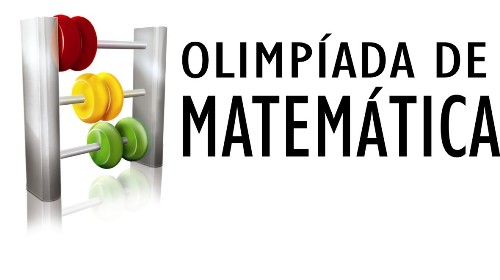 DE MATEMÁTICA - OFMAT-2019LISTAGEM DOS ALUNOS CLASSIFICADOS PARA 2ª FASE DA OFMAT 2019NÍVEL 4  Escola Aluno  EMEF Professor N KrohlingGiovana Jahring  EMEF Professor N KrohlingLorraine Soares Koeler  EMEF Professor N KrohlingRaphael Coutinho Ludovico Krohling  EMEF Professor N KrohlingEloisa Jahring  EMEF Professor N KrohlingGeliane Rodrigues Thomas  EMEF Professor N KrohlingDavi dos Santos Gobbi  EMEF Professor N KrohlingEmily Moura  EMEF Professor N KrohlingNatália dos Santos Mendes  EMEF Professor N KrohlingElaine Freitas Ribeiro  EMEF Professor N KrohlingArislaine da Costa Ferrari  EMEF Professor N KrohlingLuiz Rodolfo Kruger Uliana  EMEF Professor N KrohlingNathan Heliton Borges F Rodrigues  EMEF Professor N KrohlingMateus Uliana Hoffman  EMEF Professor N KrohlingMaria Eduarda Gualandi Belarmino  EMEF Professor N KrohlingThales Klippel Littig  EMEF Professor N KrohlingKamila Aguiar Krohling  EMEF Professor N KrohlingJulia Fischer  EMEF Professor N KrohlingJean Agrizzi  EMEF Professor N KrohlingMileny Hand de Oliveira  EMEF Professor N KrohlingJean Peterle  EMEF Professor N KrohlingIgor Evald  EMEF Professor N KrohlingCamila Souza Gomes  EMEF Professor N KrohlingRayan Mendes Krohling  EMEF Professor N KrohlingCamilly Trabach Klippel  EMEF Professor N KrohlingMayara Kuhn Gonçalves  Escola Aluno   EMEF Professor N KrohlingGraziela Rosa   EMEF Professor N KrohlingIsabela Santos da Silva   EMEF Professor N KrohlingRian Candido de Souza   EMEF Professor N KrohlingBruna de Araújo Bernardo   EMEF Professor N KrohlingJuliana Jahring   EMEF Victor HugoCauã Assis da Silva   EMEF Victor HugoNatanael Pereira Hipólito   EMEF Victor HugoCriscinei Reis Dias   EMEF Victor HugoMarcos Vinicius Bueno   EMEF Victor HugoMariana Pianzolla Trabach    EMEF Victor HugoMarcio Scarlot Oliveira    EMEF Victor HugoIsabela de Souza Lima    EMEF Victor HugoEliel Gava   EMEF Victor HugoWillian Pereira Oliveira    EMEF Victor HugoRonald Linhares Silva   EMEF Victor HugoVinicius Trabach da Silva   EMEF Victor HugoAmanda da Silva Pianzolla   EMEF Victor HugoDébora Alves Schulz   EMEF Victor HugoValéria Kinnak Silva    EMEF Victor HugoCaique da Silva Amorim    EMEF Victor HugoSthefany Trabach da Silva    EMEF Victor HugoDiego Oliveira Barboza    EMEF Victor HugoKamilly Littig dos Santos 